ประกาศองค์การบริหารส่วนตำบลคันธุลี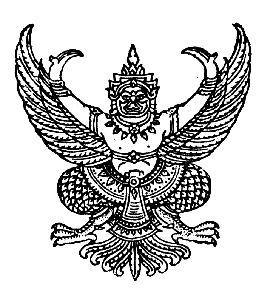 เรื่อง  สอบราคาจ้างก่อสร้างระบบประปาหมู่บ้านพร้อมขุดเจาะบ่อบาดาล  หมู่ที่  ๑๓  ตำบลคันธุลี                       อำเภอท่าชนะ จังหวัดสุราษฎร์ธานี*******************            	องค์การบริหารส่วนตำบลคันธุลีมีความประสงค์จะ สอบราคาจ้างก่อสร้างระบบประปาหมู่บ้านพร้อมขุดเจาะบ่อบาดาล หมู่ที่ ๑๓  ตำบลคันธุลี  อำเภอท่าชนะ จังหวัดสุราษฎร์ธานี     ราคากลางของงานก่อสร้างในการสอบราคาครั้งนี้เป็นเงินทั้งสิ้น ๕๐๐,๐๐๐.๐๐ บาท (ห้าแสนบาทถ้วน)
           ผู้มีสิทธิเสนอราคาจะต้องมีคุณสมบัติ ดังต่อไปนี้                    ๑. เป็นนิติบุคคล ผู้มีอาชีพรับจ้างงานที่สอบราคาจ้างดังกล่าวซึ่งมีผลงานก่อสร้างประเภทเดียวกัน ในวงเงินไม่น้อยกว่า ๒๕๐,๐๐๐.๐๐ บาท                   ๒.  ไม่เป็นผู้ที่ถูกระบุชื่อไว้ในบัญชีรายชื่อผู้ทิ้งงานของทางราชการและได้แจ้งเวียนชื่อแล้ว                   ๓.   ไม่เป็นผู้ได้รับเอกสิทธิ์หรือความคุ้มกัน ซึ่งอาจปฏิเสธไม่ยอมขึ้นศาลไทย เว้นแต่รัฐบาลของผู้เสนอราคาได้มีคำสั่งให้สละสิทธิ์ความคุ้มกันเช่นว่านั้น                   ๔.  เป็นผู้ที่ผ่านการคัดเลือกผู้มีคุณสมบัติเบื้องต้นในการจ้างขององค์การบริหารส่วนตำบลคันธุลี                   ๕. ไม่เป็นผู้มีผลประโยชน์ร่วมกันกับผู้เสนอราคารายอื่นที่เข้าเสนอราคาให้แก่องค์การบริหารส่วนตำบลคันธุลี ณ วันที่ประกาศสอบราคา หรือไม่เป็นผู้กระทำการอันเป็นการขัดขวางการแข่งขันราคาอย่างเป็นธรรมในการสอบราคาจ้างครั้งนี้           		กำหนดดูสถานที่ก่อสร้างในวันที่ ๒๖ กรกฎาคม ๒๕๕๕ ตั้งแต่เวลา ๑๑.๐๐ น. ถึงเวลา ๑๒.๐๐ น. ณ หมู่ที่ ๑๓ ตำบลคันธุลี อำเภอท่าชนะ จังหวัดสุราษฎร์ธานี และกำหนดรับฟังคำชี้แจงรายละเอียดเพิ่มเติมในวันที่ ๒๖ กรกฎาคม ๒๕๕๕ ตั้งแต่เวลา ๑๓.๐๐ น. เป็นต้นไป           		กำหนดยื่นซองสอบราคา ในวันที่ ๑๖ กรกฎาคม ๒๕๕๕ ถึงวันที่ ๒๗ กรกฎาคม ๒๕๕๕ ตั้งแต่เวลา ๐๘.๓๐ น. ถึงเวลา ๑๖.๓๐ น.  ณ   ส่วนการคลัง  องค์การบริหารส่วนตำบลคันธุลี  อำเภอท่าชนะ จังหวัดสุราษฎร์ธานี (โดยในวันที่ ๒๗ กรกฎาคม ๒๕๕๕ ให้ยื่นซอง ณ ศูนย์รวมข่าวสารการซื้อหรือการจ้างขององค์การบริหารส่วนตำบลระดับอำเภอท่าชนะ) และกำหนดเปิดซองใบเสนอราคาในวันที่ ๓๐ กรกฎาคม ๒๕๕๕ ตั้งแต่เวลา ๑๐.๐๐ น. เป็นต้นไป         		  ผู้สนใจติดต่อขอรับเอกสารสอบราคาจ้าง ได้ที่ ส่วนการคลัง องค์การบริหารส่วนตำบลคันธุลี อำเภอท่าชนะ จังหวัดสุราษฎร์ธานี   ในราคาชุดละ ๒,๐๐๐.๐๐บาท  ในวันที่ ๑๖ กรกฎาคม ๒๕๕๕ ถึงวันที่ ๒๗ กรกฎาคม ๒๕๕๕ ตั้งแต่เวลา ๐๘.๓๐ น. ถึงเวลา ๑๖.๓๐ น. ดูรายละเอียดได้ที่เว็บไซต์ www.khanthuli.go.th หรือสอบถามทางโทรศัพท์หมายเลข ๐๗๗-๓๘๑-๙๖๗ต่อ๑๓ ในวันและเวลาราชการ  ประกาศ ณ วันที่   ๑๖  กรกฎาคม  ๒๕๕๕(นาย มงคล ธรรมฤทธิ์)นายกองค์การบริหารส่วนตำบลคันธุลี